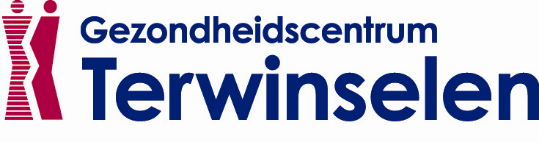 
Maarzijde 26467 GC Kerkrade045 – 5410836www.gcterwinselen.nlKlachtenprocedureVoor zorgverlening is een goede verstandhouding van groot belang. Voor u, maar óók voor uw zorgverlener. Wanneer u niet tevreden bent over een bepaalde zorgverlener of over de gang van zaken in de huisartsenpraktijk, horen we dat graag van u. Het geeft ons de mogelijkheid de zorg aan u en anderen te verbeteren.Heeft u een klacht? Dan kunt u als volgt handelen:In eerste instantie kunt u het beste uw klacht met de zorgverlener waarover u niet tevreden bent, bespreken. Hiervoor kunt u een afspraak maken bij de praktijkassistentes. Indien u dit om wat voor reden dan ook niet kunt of wilt, is het mogelijk om uw klacht  schriftelijk per post of per e-mail naar de huisartsenpraktijk te sturen. Voor de zorgverleners van andere instanties, die binnen de huisartsenpraktijk spreekuren verzorgen, zoals Meander, Impuls, verloskunde, diëtetiek e.d., kunt u zich wenden tot de praktijkassistentes. Zij kunnen er voor zorgen dat uw klacht op de goede plek terecht komt. U kunt zich ook rechtstreeks tot die betreffende organisaties wenden.We streven er naar zoveel mogelijk in goede samenspraak met u de klacht op te lossen. Heeft u het gevoel dat dit niet (meer) mogelijk is, dan beschikt de huisartsenpraktijk over de klachtenregeling conform de wet WKKGZ (Wet kwaliteit klachten en geschillen zorg).In de klachtenregeling is vastgelegd dat indien uw overleg met de zorgverlener niet tot een oplossing heeft geleid, u zich kunt wenden tot een onafhankelijke klachtenfunctionaris. Het telefoonnummer van deze functionaris vindt u op de achterzijde van deze brochure. Mocht ook de tussenkomst van de onafhankelijke klachtenfunctionaris niet tot een oplossing leiden dan kan bemiddeling van een landelijke geschillencommissie tot een oplossing leiden. Deze geschillencommissie kan ook komen tot een bindend oordeel.Aan deze klachtenbehandeling zijn voor u geen kosten verbonden.Indien u voor de behandeling van uw klacht een eigen (rechts)bijstand inschakelt, zijn de kosten daarvan voor uw eigen rekening.De bij de klachtenbehandeling betrokken personen zijn verplicht tot geheimhouding ten aanzien van verkregen(persoons)-gegevens waarvan het vertrouwelijke karakter bekend is dan wel redelijkerwijs bekend geacht moet worden te zijn.Dit betekent dat deze gegevens niet aan derden mogen worden verstrekt.Relevante telefoonnummers en e-mail adressenHuisartsenpraktijk Terwinselen:	Maarzijde 26467 GC KerkradeTel. 045 – 5410836Locatiemanagerjkaper@gcterwinselen.nlOnafhankelijke klachtenfunctionaris en Landelijke Geschillencommissie: Stichting Klachten en Geschillen Eerstelijnszorg (SKGE) Postbus 8018 5601 KA Eindhoven Tel. 088 - 0229100 info@skge.nl www.skge.nl